佛山市三水区云东海街道高丰村向南股份经济合作社“三孖氹旧五金厂”现场图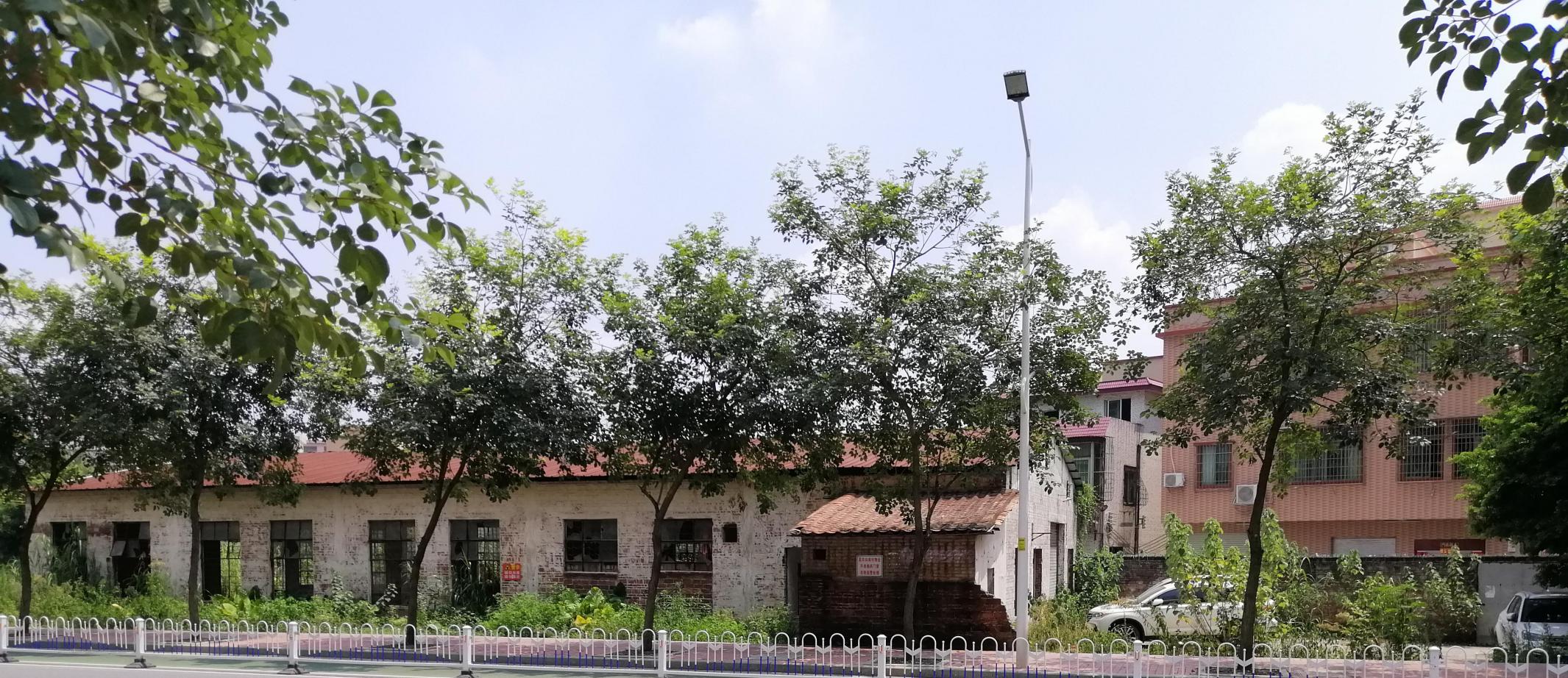 